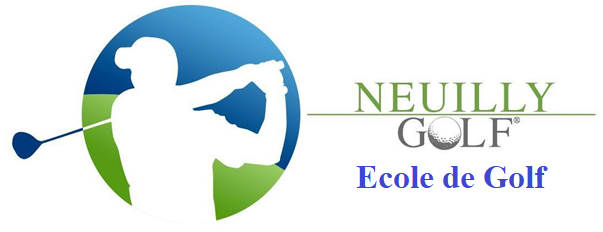 En partenariat avec 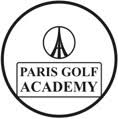 Paris Golf AcademySaison 2022 – 2023Cours   Enfantsde 6 à 14 ansPROGRAMMENeuilly Golf, Association municipale de la Ville de Neuilly, a confié la formation de vos enfants à Grégoire Walle, directeur-fondateur de Paris Golf Academy, professeur diplômé d’Etat, membre PGA France. Grégoire établira un programme de leçons adapté - niveau, habileté, capacités motrices - pour chacun de vos enfants.Les cours pratiques et théoriques se déroulent sur le site du stade Monclar (île de la Jatte à Neuilly), bénéficiant de 8 postes de practice et d’une zone d’approche (petit jeu / bunker) et d’un putting green clos.Les cours sont dispensés,  les mercredis après-midi de 13h30 à 18h00.Grande nouveauté : 4 sorties seront organisées sur un parcours 9 trous.L’offre d’enseignement de l’école de golf est construite sous la format suivant :Toute l’année, de septembre à juin24 cours d’une heure (hors vacances scolaires et jours fériés)4 sorties sur un parcours 9 trous (les parents auront en charge du transport sur les sites golfiques)Les cours sont structurés de façon à amener les enfants à des niveaux leur permettant d’acquérir un drapeau de couleur (niveaux officiels de la FFGolf)Le créneau horaire sera défini et fixe jusqu’à la fin de l’année après inscription définitive, niveau de golf et autonomieLes clubs et balles sont fournis pendant les séances d’enseignement la première annéePetits groupes de 6 à 8 enfantsTarifs Annuels 6-14 ans : 450 €Cotisation Neuilly Golf offerteCertificat médical et Licence obligatoiresBulletin d’inscription saison 2022 – 2023Nom :						Prénoms :Date de naissance :Adresse :Code postal :			Ville :Téléphone :Courriel :Nombre d’années de pratique du golf :Matériels (clubs) : Oui □		Non □Licence FFGolf 2022 : Oui □		Non □Cours Enfants Mercredi après-midi □Bulletin à envoyer à :secretaire@neuillygolf.com